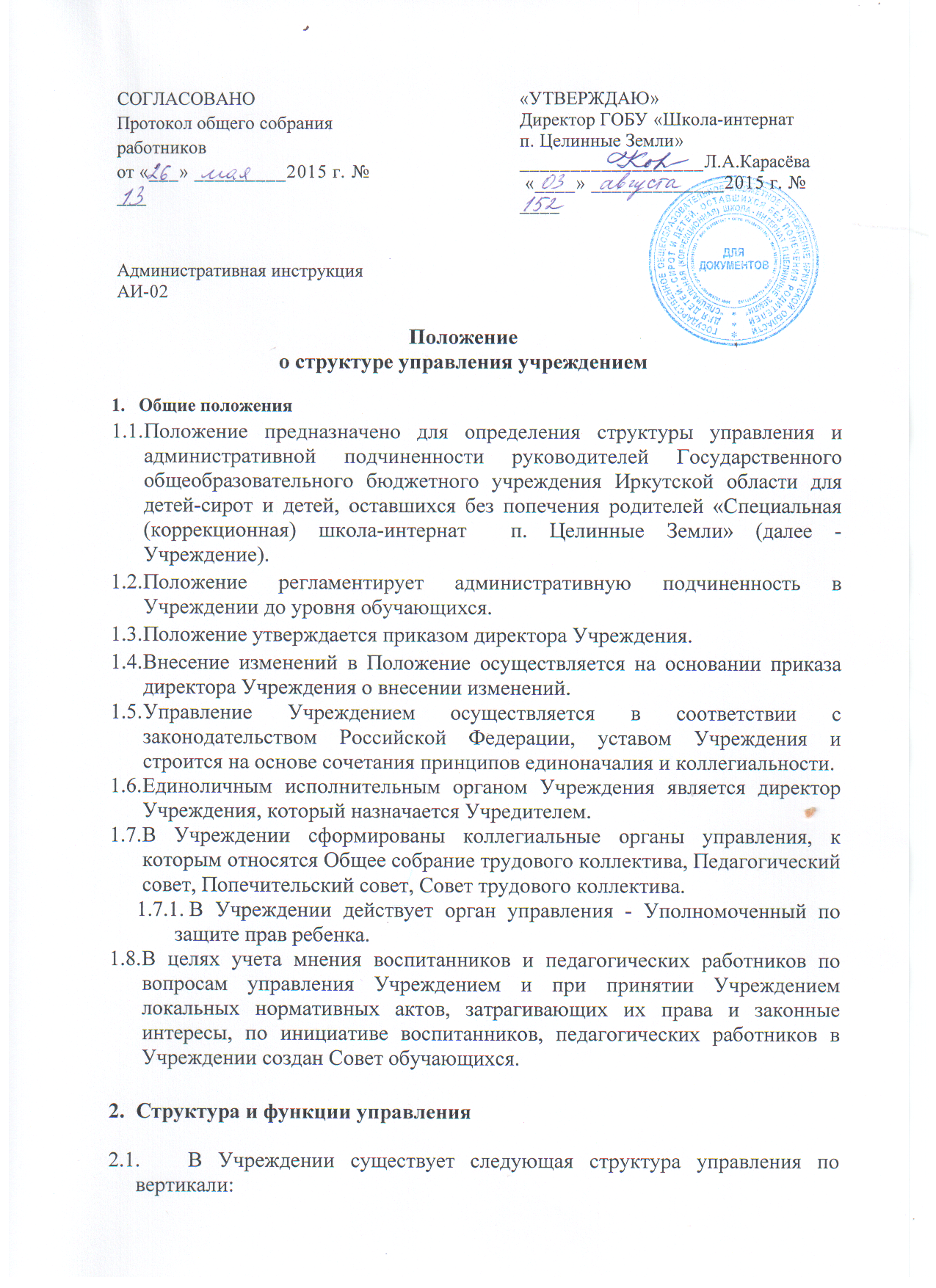      -    уровень директора школы;уровень заместителей директора;уровень руководителей профессиональных объединений педагогов, функциональных служб, структурных подразделений;уровень самоуправления обучающихся.	На каждом из уровней по горизонтали развернута структура органов, которые взаимосвязаны с субъектами каждого уровня и между собой.Схематическое изображение структуры управления Учреждением приводится в Приложении № 1.Первый уровень Первый уровень структуры - уровень директора (по содержанию - это уровень стратегического управления).Директор школы осуществляет руководство и контроль над деятельностью всех структур. Указания и распоряжения директора школы  обязательны для всех участников образовательного процесса. К субъектам управленческой деятельности первого уровня относятся: педагогический совет, общее собрание работников, Попечительский совет, Совет трудового коллектива, Уполномоченный по правам ребёнка. В ведении субъектов первого уровня находится решение организационно-педагогических вопросов, эффективное использование кадрового потенциала и рациональное использование материально-технической базы образовательного учреждения.Директор школыОсуществляет текущее и оперативное руководство деятельностью Учреждения в соответствии с его целями и задачами, решает вопросы финансовой деятельности Учреждения, осуществляет общее руководство научной, учебной и воспитательной работой Учреждения.Общее собрание работников:Разрабатывает проект коллективного договора, осуществляет контроль за  его исполнением. Разрабатывает и принимает изменения в Устав школы-интерната. Решает вопросы социальной защиты работников. Принимает Правила внутреннего трудового распорядка. Организует работу комиссий, регулирующих исполнение коллективного договора. Подготавливает и заслушивает отчёты комиссий. Представляет работников школы-интерната на награждение отраслевыми и государственными наградами.Попечительский советСодействует материально-техническому обеспечению и оснащению образовательного процесса путём привлечения внебюджетных средств. Участвует в совершенствовании материально-технической базы Учреждения, улучшении условий жизнедеятельности обучающихся, повышении степени их социальной защищённости. Содействует популяризации Учреждения.Педагогический совет Педагогический совет Учреждения является постоянно действующим коллегиальным органом управления Учреждения, объединяющим педагогических и руководящих работников Учреждения, предназначенным для совершенствования работы Учреждения, повышения профессионального мастерства и творческого роста педагогических работников Учреждения. Педагогический совет утверждает учебный план, годовой план работы школы-интерната, программу развития, планы кружков, секций, методических объединений. Изучает и анализирует педагогический процесс, осуществляет мероприятия по его совершенствованию. Информирует педагогический коллектив о результатах изучения педагогического процесса. Организует работу по повышению квалификации педагогических работников, развитию их творческих инициатив, вносит предложения по аттестации педагогических работников.Уполномоченный по правам ребёнка: Уполномоченный по защите прав ребёнка осуществляет контроль за соблюдением прав и интересов участников образовательного процесса (обучающихся и педагогических работников). Оказывает помощь в регулировании взаимоотношений между обучающимися и педагогами в конфликтных ситуациях. При осуществлении своих полномочий уполномоченный взаимодействует с Уполномоченным по защите прав ребёнка в Иркутской области, администрацией школы-интерната.2	уровеньВторой уровень структуры управления (по содержанию - это уровень тактического управления) - уровень заместителей директора. Этот уровень представлен заместителями директора, руководителями структурных подразделений. Главная задача второго уровня в организации учебно-воспитательного процесса в школе: определение тактики и реализация цели и задач учебно-воспитательного процесса.Заместитель директора по учебной работе организует текущее и перспективное планирование деятельности педагогического коллектива школы; контролирует выполнение государственных программ; отслеживает уровень сформированности знаний, общеучебных умений и навыков, необходимых для продолжения образования, уровень успеваемости и качества знаний обучающихся. Руководит работой аттестационной комиссии, методических объединений учителей, психолого-медико-педагогического консилиума; несёт ответственность за организацию учебного процесса; контролирует работу социального педагога, педагога-психолога, учителя-логопеда.Заместитель директора по воспитательной работе организует перспективное и текущее планирование воспитательной работы; организует внеурочную воспитательную работу с детьми, работу Совета обучающихся. Контролирует состояние воспитательной работы, отслеживает уровень воспитанности учащихся. Руководит работой методического объединения воспитателей,  Совета профилактики. Курирует работу библиотеки. Отвечает за связь с внешкольными учреждениями, контролирует работу педагогов дополнительного образования, педагога-организатора. Заместитель директора по административно-хозяйственной части обеспечивает условия для нормального и стабильного функционирования учебно-воспитательного процесса, сохранения и развития материально-технической базы школы; обеспечивает безопасные условия для организации образовательного процесса.Главный бухгалтер осуществляет планирование, ведение и отчётность по денежным потокам в рамках бюджетного и внебюджетного финансирования; обеспечивает прогнозирование и контроль за расходованием финансово-хозяйственных средств.Врач организует работу медицинской службы, осуществляет контроль над сохранением здоровья обучающихся, их рациональным питанием, соблюдением санитарно-гигиенических требований к образовательному процессу, круглосуточным содержанием обучающихся в Учреждении; осуществляет мероприятия по обеспечению оптимального физического и нервно-психического развития обучающихся.Заведующий библиотекой планирует и осуществляет деятельность по привитию любви к чтению, пропаганде художественной литературы, ведёт просветительскую работу; ведёт учёт, хранение и выдачу учебных пособий и художественной литературы; планирует закупки, исходя из потребностей, новых учебно-методических пособий, художественной литературы, медиапродукции и печатных изданий. 3	уровеньТретий уровень структуры управления учебно-воспитательным процессом – уровень руководителей профессиональных объединений педагогов: МО учителей начальных классов, старших классов, учителей профессионально-трудового обучения, воспитателей, классных руководителей, аттестационная комиссия, финансово-хозяйственная служба, медицинская служба, ПМПк, Совет профилактики. (по содержанию - это уровень оперативного управления).	Функции третьего уровня организации учебно-воспитательного процесса в школе: разработка целей и задач включения школьных методических объединений педагогов, функциональных служб и структурных подразделений школы в учебно-воспитательный процесс; социально-психолого-медико-педагогическое сопровождение учебно-воспитательного процесса в Учреждении.К функциям финансово-хозяйственной службы относится финансовое обеспечение выполнения государственного задания.4 уровеньСовет обучающихся Учреждения - орган ученического самоуправления, который планирует и организует внеурочную деятельность учащихся, участвует в проведении внеклассных и общественных мероприятий. Объектом школьного самоуправления является ученический коллектив. Совет  обучающихся осуществляет деятельность по всем направлениям воспитательной работы в школе, Система взаимосвязей организационной структуры.Деятельность директора и его заместителей регламентирована функциональными обязанностями.Деятельность коллегиальных органов управления регламентирована локальными актами учреждения: «Положением о педсовете», «Положением о Попечительском совете», «Положением об общем собрании работников», «Положением о Совете трудового коллектива», «Положением о Совете обучающихся», «Положением об Уполномоченном».Деятельность структурных подразделений регламентирована локальными актами учреждения: «Положение о школьных методических объединениях», «Положение о психолого-медико-педагогическом консилиуме», «Положение о Совете профилактики», «Положением о Совете обучающихся», «Положение об Аттестационной комиссии», «Положение о медицинской службе», «Положение о библиотеке», «Положение о финансово-хозяйственной службе».2.3. Учредитель:а) формирует государственное задание на оказание государственных услуг (выполнение работ);б) осуществляет контроль над целевым и эффективным использованием бюджетных средств Учреждения;в) заключает, изменяет и расторгает трудовой договор с руководителем Учреждения;г) обеспечивает перевод воспитанников в другие организации, осуществляющие образовательную деятельность по образовательным программам соответствующих уровня и направленности (в случае прекращения деятельности Учреждения, аннулирования соответствующей лицензии, лишения его государственной аккредитации по соответствующей образовательной программе или истечения срока действия государственной аккредитации по соответствующей образовательной программе, а также в случае приостановления действия лицензии, приостановления действия государственной аккредитации полностью или в отношении отдельных уровней образования);д) согласует штатное расписание Учреждения;